ALLEGATO 1A parità di punteggio sarà data priorità agli alunni che frequentano la classe di grado inferiore.Non possono partecipare al bando chi ha già usufruito di altri bandi per le stesse finalità.ALLEGATO 2 	Dichiarazione sostitutiva di certificazione 	(art. 46 D.P.R.28 dicembre 2000 n. 445)Il Sottoscritto	C.F. 	nato a	(	) il	/	/	,residente a	(	) in	n°  La Sottoscritta	C.F 	Nata a  	-il	/	/_________    residente a	(	) in	n°  	    Genitori dell’alunno/a	   Tutori dell’alunno/a	   Alunno/a maggiorenne: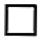  	frequentante/i la classe	sez.  	 	frequentante/i la classe	sez.  	 	frequentante/i la classe	sez.  	consapevoli che chiunque rilascia dichiarazioni mendaci è punito ai sensi del codice penale e delle leggi speciali in materia, ai sensi e per gli effetti dell’art. 46 D.P.R. n. 445/2000,DICHIARANOdi possedere un ISEE inferiore ad euro 20.000 (che si allega)di trovarsi nell’assoluta mancanza di connettività di rete per la partecipazione alla didattica a distanzadi non aver usufruito di attrezzature per la connettività previste da altri bandiche l’ alunno/a (barrare la voce di interesse):è in possesso di certificazione di handicap (certificazione ai sensi della legge 104/92)è in possesso di certificazione DSAche l’alunno/a ha fratelli o sorelle già frequentanti (barrare la voce di interesse):la scuola secondaria di primola scuola secondaria di secondo grado.Luogo, 	Firma del/i dichiarante/i (firma autografa, per esteso e leggibile)Ai sensi dell’art. 10 della legge 675/1996 e successive modificazioni, le informazioni indicate nella presente dichiarazione verranno utilizzate unicamente per le finalità per le quali sono state acquisiteALLEGATO 3 (per 10) 	Istanza di richiesta dispositivo e/o connettività 	Il Sottoscritto	C.F. 	nato a	(	) il	/	/	,residente a	(	) in	n°  	La Sottoscritta	C.F 	   Nata a  	ì -il	/	/	/residente a		(	) in		n°  	 Genitori dell’alunno/a	   Tutori dell’alunno/a	   Alunno/a maggiorenne: 	frequentante/i la classe	sez.  	 	frequentante/i la classe	sez.  	 	frequentante/i la classe	sez.  	Per quanto sopra dichiarato, nella Dichiarazione sostitutiva di certificazione ai sensi dell’art. 46 delcembre 2000 n. 445, i sottoscrittiRICHIEDONOper la didattica a distanza il dispositivo per la connettività (modem con scheda SIM per 6 mesi – Router WIFI 100GB/mese e Giga illimitati per DAD).consapevoli della determina dalla quale si evince che sarà redatta apposita graduatoria in coerenza con i parametri in essa indicati.Luogo, 	 					Firma del/i richiedente/i(firma autografa, per estesoN.B.: “Le famiglie interessate devono presentare la richiesta unitamente all’Autocertificazione (All. 2), debitamente compilata, entro le ore 12:00 del 13/02/2021, inoltrandola al seguente indirizzo di posta elettronica: sitf020002@istruzione.it indicando nell’oggetto la dicitura “Istanza richiesta connettività”.SI PREGA INDICARE VALIDO E ATTIVO CONTATTO TELEFONICO O TELEMATICO (indirizzo posta elettronica) PER COMUNICAZIONI INERENTI L’EVENTUALE ESITO POSITIVO PER LA CONSEGNA, PREVIA FIRMA DEL CONTRATTO DI COMODATO D’USO.CELLULARE  	INDIRIZZO POSTA ELETTRONICA  	NUMERO TELEFONO FISSO  	CRITERI PER CONCESSIONE CONNETTIVITA’PUNTIISEE 2020 non superiore a € 20.00015Assoluta mancanza nel nucleo familiare di qualunque strumento perla connessione ad Internet (SIM card, router, abbonamento sul cellulare, ecc.)10Alunni in situazione di handicap (certificazione ai sensi della legge104/92)5Alunni con DSA3Alunni che hanno fratelli o sorelle già frequentanti la scuola secondaria di primo o di secondo grado2